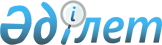 Акциялардың мемлекеттiк пакеттерiн қор рыногына орналастыру жөнiндегi инвестициялық тендердiң жеңiмпаздарымен келiссөздердiң нәтижелерi туралыҚазақстан Республикасы Үкiметiнiң қаулысы 1998 жылғы 21 наурыздағы N 247

      Акциялардың мемлекеттiк пакеттерiн қор рыногына орналастыру жөнiндегi инвестициялық тендердiң жеңiмпаздарына өкiлеттiктер мандаттарын беру жөнiндегi келiссөздердiң нәтижелерiне сәйкес Қазақстан Республикасының Үкiметi қаулы етедi: 

      1. Қазақстан Республикасының Үкiметi мен Global Menkul Degerler А/S/. Santander Investment Secutities Capital LТD. "Kaskommerts Securities" акционерлiк қоғамының құрамындағы консорциумның арасындағы "Ақтөбемұнайгаз" акционерлiк қоғамы акцияларының мемлекеттiк пакетiнiң бiр бөлiгiн орналастыру жөнiндегi келiсiмнiң шарттары мақұлдансын. 

      2. Қазақстан Республикасының Қаржы вице-министрi О.С.Ержановқа Қазақстан Республикасының Үкiметi атынан акциялардың мемлекеттiк пакеттерiн қор рыногына орналастыру жөнiндегi келiсiмге қол қоюға уәкiлеттiк берiлсiн. 

      3. Инвестициялық банктермен келiссөздер жүргiзу жөнiндегi тендерлiк комиссия: 

      Қазақстан Республикасының Үкiметi мен Инвестициялық банктердiң және компаниялардың арасындағы "Маңғыстаумұнайгаз", "Жезқазған түстi металл", "Қазақтелеком" ҰАК акционерлiк қоғамдары акцияларының мемлекеттiк пакеттерiн орналастыру жөнiндегi келiсiмдi дайындауды жеделдетсiн;      "Өскемен титан-магний комбинаты" акционерлiк қоғамы акцияларыныңмемлекеттiк пакетiн орналастырудың баламды нұсқаларын қарасын.     4. "Инвестициялық тендердiң нәтижелерi туралы" ҚазақстанРеспубликасы Үкiметiнiң 1997 жылғы 15 қарашадағы N 1588  P971588_қаулысына мынадай өзгерiс енгiзiлсiн:     көрсетiлген қаулыға қосымшада:     инвестициялық банктермен келiссөздер жүргiзу жөнiндегi тендерлiккомиссияның құрамына мыналар енгiзiлсiн:     О.С.Ержанов                - Қазақстан Республикасының                                  Қаржы вице-министрi,                                  комиссияның төрағасы болып     С.Ғ.Айымбетов              - Қазақстан Республикасының                                  Қаржы министрлiгi Мемлекеттiк                                  мүлiк және жекешелендiру                                  департаментiнiң бөлiм бастығы     Б.С.Тойбазаров             - Қазақстан Республикасы Қаржы                                  министрлiгiнiң басқарма                                  бастығы.     А.С.Павлов, Е.Ә.Өтембаев, О.Ә.Жандосов, С.М.Мыңбаев, В.В.Соболевкөрсетiлген құрамнан шығарылсын.     5. Осы қаулының орындалуына бақылау жасау ҚазақстанРеспубликасының Қаржы министрлiгiне жүктелсiн.     Қазақстан Республикасының         Премьер-Министрi
					© 2012. Қазақстан Республикасы Әділет министрлігінің «Қазақстан Республикасының Заңнама және құқықтық ақпарат институты» ШЖҚ РМК
				